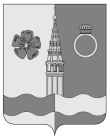 Совет Приволжского городского поселения Приволжского муниципального района Ивановской областиРЕШЕНИЕот 23.06.2021                                   № 26г. ПриволжскО внесении изменений в Решение Совета Приволжского городского поселения от 25.11.2015 №76 «Об установлении земельного налога» В соответствии с Федеральным законом от 06.10.2003 № 131-ФЗ «Об общих принципах организации местного самоуправления в Российской Федерации», главой 31 Налогового кодекса Российской Федерации, Уставом Приволжского городского поселения, на основании протеста прокуратуры Приволжского района Ивановской области от 23.06.2021 № 2-400в-2018 и в целях приведения нормативно-правовых актов в соответствие с действующим законодательством, Совет Приволжского городского поселения РЕШИЛ:1. Внести следующие изменения в Решение Совета Приволжского городского поселения от 25.11.2015 №76 «Об установлении земельного налога»:1.1. Раздел V исключить.2. Настоящее решение вступает в силу по истечении одного месяца со дня его официального опубликования и распространяет свое действие на правоотношения, возникшие с 1 января 2021 года.Глава Приволжскогогородского поселения 								А.А.Замураев